KURUKSHETRA   UNIVERSITYKURUKSHETRAGOYAL PRIZESANDRAJIB GOYAL PRIZES2018-2019AnnouncementNominations are invited for the Goyal Prizes and Rajib Goyal Prizes for Young Scientists for the period 2018-2019. These prizes are instituted to honour Indian Nationals who have made a mark in research in basic and applied sciences. The Goyal Prizes are awarded in the following four disciplines. Applied SciencesChemical SciencesLife SciencesPhysical SciencesWhile Goyal Prize in each discipline carries Rupees two lakh in cash along with a medal and citation, Rajib Goyal Prize carries Rupees one lakh in cash along with a medal and citation.In addition to the above, a Goyal Peace Prize has also been introduced in 2010 to honour a renowned person working in the area of social harmony, welfare of the downtrodden and environmental issues. Although no formal nominations are required for this prize, suggestions about the suitable persons in this regard are welcome for selection at the level of the Organizing Committee. The Goyal Peace Prize also carries Rupees two lakh in cash along with a medal and citation.The Goyal Prizes were instituted by a philanthropist Late Mr.Ram S. Goyal, a non-resident Indian settled in the USA, to honour Indian scientists and social activists working towards the service of our country. For various activities related to these prizes, a Trust named Goyal Foundation was established in 1991 with Prof. S.P. Singh (a close friend of Mr. Goyal) as Convener of the Advisory Board. Despite the fact that these prizes were being looked after through a Trust, the administration and faculty of Kurukshetra University worked enthusiastically towards fulfillment of the high objectives and standards befitting the spirit of the awards. Overwhelmed by the unconditional support extended over a decade and with an intention to institutionalize these prizes, Mr. Ram S. Goyal decided in the year 2000 to transfer the responsibility of managing these Prizes to Kurukshetra University by providing sufficient endowment fund. Kurukshetra University is thus the only university in India to honour the eminent scientists of the country on such a grand scale. A very transparent selection process for honouring scientists who have worked with dedication to promote excellence in their specific fields has been evolved by the University.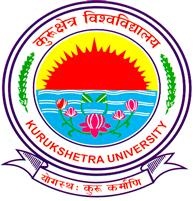 An Organizing Committee for Goyal Prizes, with Vice-Chancellor as its Chairman, and Prof. S.P. Singh (donor’s nominee) as the Co-Chairman, looks after the entire process of selection for different prizes. Every time, the announcement for inviting nominations for these prizes is sent for wide circulation to different universities, research labs and institutes all over the country. The expert panels constituted for different discipline have been giving their fair, confidential and independent assessment for final selections at the level of the Organizing Committee. Rules and GuidelinesAll Indian nationals resident in India are eligible.There is no upper age limit for Goyal PrizesThe nominees for the Rajib Goyal Prizes for Young Scientists should not be more than 45 years i.e. should not have been born before January 01, 1973. A certificate to this effect be submitted along with the nomination.These prizes will not ordinarily be shared.The work carried out in the preceding ten years in India will receive special attention.Nominations for these prizes may be sponsored by eminent scientists, Vice-Chancellors of the Universities, Directors of National Laboratories, and Heads of Institutions. Nominations made on the prescribed proforma and supported by relevant documents should be submitted as seven complete sets along with a soft copy. The sponsor shall also attach a write-up justifying the competitive strength of the nominee in the light of above guidelines.Based on the evaluation reports of the panel of experts in each discipline, the selections of the awardees will be finalised by the Organising Committee.The Prizes will be conferred at the Award Ceremony to be held at Kurukshetra University and the awardees shall come to receive the awards personally. In case one is not able to attend the Award Ceremony, the award will be conferred on the occasion of the next ceremony. There is no provision for meeting the travel expenses. However, the University will provide local hospitality and transport at Kurukshetra.Nominations in the prescribed proforma along with supporting documents (seven sets hard copies and one soft copy) should be submitted to Prof. Sanjiv Arora, Convener, Goyal Prizes, Department of Chemistry, Kurukshetra University, Kurukshetra-136119 latest by June 30, 2020. The envelope should clearly indicate the prize and discipline for which the nomination is made. In case one desires to be considered in more than one discipline, seven sets of the documents for each discipline must be sent separately.KURUKSHETRA UNIVERSITY, KURUKSHETRAGOYAL PRIZES/ RAJIB GOYAL PRIZES (To be filled-in by the Sponsor)NOMINATIONFOR GOYAL PRIZE IN   ________________/RAJIB GOYAL PRIZE FOR YOUNG SCIENTIST   IN       __________________Name of the Nominee:................................Designation and Institute:..........................Date of Birth:............................................(Rajib Goyal Prize nominees to provide a photocopy of the passport to this effect)Address....................................................... (Office and residence).................................Please give contact...................................... numbers, fax and .......................................email address):............................................Achievements:Kindly furnish the following information on separate sheets for each of the following:Work done during the last ten years highlighting the level of attainment of the nominee. (Please give number of papers, books etc, 25 best publications, h-index, citations etc.)Specific contribution to the scientific knowledge for which you consider the nominee can compete for the Prize.Role of the nominee in the development of scientific knowledge at national and international level.Usefulness of nominee’s work for the benefit of mankind.Contribution of the nominee in establishing institutions of scientific excellence.Place:					Date:			Signature of the sponsorFull name:Designation:Address:(affix office seal, if any)PAST GOYAL PRIZE AWARDEES Applied Sciences			Dr. A.V.Rama Rao	IICT, HyderabadProf. P. Venugopal	AIIMS, New DelhiDr. R.A. Mashelkar	CSIR, New Delhi Dr. J.M. Khanna		Ranbaxy, Gurgaon Dr. K. Kasturirangan	ISRO, BangaloreProf. J.B. Joshi		UDCT, MumbaiDr. C.M. Gupta		CDRI, LucknowProf. K.K. Talwar	AIIMS, New DelhiProf. N.K. Ganguly	ICMR, New DelhiDr. Sandip K. Basu	NII, New Delhi	Prof. L.M. Patnaik	IISc, Bangalore. Prof. A.K. Singhvi	PRL, Ahmedabad Dr. S. Sivaram		NCL, Pune	Prof. G.D. Yadav	ICT, Mumbai	Dr.R.K. Sinha		DAE, MumbaiProf Manindra Agrawal.  IIT, KanpurProf. M. Lakshmi Kantam ICT, MumbaiChemical SciencesProf. (Mrs.) A.Chatterjee	Univ. of Calcutta Prof. C.N.R. Rao       	JNCASR, BangaloreProf. G. Mehta		Univ. of Hyderabad Prof. S.V. Kessar	PU, Chandigarh Prof. C.L. Khetrapal	SGPGIMR,LucknowProf. Harjit Singh	GNDU, Amritsar Prof. GirjeshGovil	TIFR, MumbaiDr. J.P. Mittal		BARC, MumbaiProf. Anil Kumar 	IISc, Bangalore Prof. BimanBagchi	IISc, Bangalore Dr. J.S. Yadav		IICT, HyderabadProf. G.R. Desiraju	Univ. of HyderabadProf.S.Chandrasekaran	IISc, BangaloreDr. Ganesh Pandey	NCL, Pune	Prof. Vinod K. Singh	IISER, BhopalProf. E.D.Jemmis	IISc, BangaloreDr. S. Chandrasekhar	IICT, HyderabadProf. Sandeep Verma	IIT, KanpurLife Sciences Prof. Obaid Siddiqi	TIFR, MumbaiDr. P.M. Bhargava	CCMB, HyderabadProf.P.N. Srivastava	JNU, New DelhiProf. S.C. Maheshwari	DU, DelhiProf. Asis Dutta		JNU, New DelhiProf.D.Balasubramanian	LVPEI, HyderabadProf. P. Balaram		IISc, BangaloreDr. Lalji Singh		CCMB, HyderabadDr.S.K, Brahmachari	IGIB, New DelhiProf. A. Surolia		IISc, BangaloreProf S.E. Hasnain	CDFD, HyderabadProf. M. Vijayan		IISc, BangaloreProf. G. Padmanaban	IISc, BangaloreProf. T.P. Singh		AIIMS, New DelhiDr. Narendra Tuteja	ICGEB, New DelhiProf. M.R.S.Rao		JNCASR,BangaloreProf J.P. Khurana	DU, DelhiProf. Umesh Varshney	IISc,BangaluruPhysical SciencesProf. J.V. Narlikar	IUCAA, PuneProf. S.K. Joshi		CSIR, New DelhiProf. G.S.Agarwal	Univ. of HyderabadProf. Virendra Singh	TIFR, MumbaiDr. S.S. Kapoor		BARC Mumbai Dr. D.D. Bhawalkar	CAT, IndoreProf. N. Kumar		RRI, BangaloreProf. O.N. Srivastava	BHU, VaranasiProf. K.N.Pathak	PU, ChandigarhProf.T.V. Ramakrishnan	BHU, Varanasi 	Prof. A.K. Sood		IISc, BangaloreProf. M. Lakshmanan	BharathdasanUniv, TiruchirapalliProf. M. Barma		TIFR, MumbaiProf. J.N. Goswami	PRL, AhmedabadProf. U. Sarkar		PRL, AhmedabadProf.T. Padmanabhan 	IUCAA,PuneDr. Rahul Pandit 	IISc, BangaloreGoyal Peace Prize Dr. Bindeshwar Pathak 	SISSO,New DelhiSh.Shyam Ji Gupt Sant Balbir Singh Seechewal PAST RAJIB GOYAL PRIZE AWARDEESApplied Sciences			Dr. AppaRaoPodile	Univ. of HyderabadDr.Girish Gupta		GCCHR, LucknowDr.Daizy R. Batish	PU, ChandigarhDr.T.V.ArvindakshanKerala Agri.UniversityProf. S.Bhatnagar	IISc,BangaloreDr. Atul Goel		CDRI, LucknowDr. Parag R. Gogate	ICT, MumbaiChemical SciencesProf. Ramesh Chandra 	Delhi University. Prof. Vinod K. Singh	IIT,KanpurDr. Murali Sastry	NCL, Pune Dr. S. Chandrasekhar	IICT, HydaerabadProf. Sandeep Verma	IIT, KanpurProf. A.K. Tyagi		BARC, MumbaiProf. N. Jayaraman	IISc, BangaloreProf.K.R.Prasad		IISc, BangaloreProf G. Mugesh		IISc, BangaloreDr. Vandana Bhalla	GNDU, AmritsarLife SciencesDr. Naveen. Arora	IGIB, New DelhiDr. Yogendra Singh	CBCT, New DelhiDr. Sunil Pradhan	SGPGIMS, LucknowDr. R. Panchagnula	NIPER, ChandigarhDr. SoniyaNityanand	SGPGIMS, LucknowDr. Amit Sharma	ICGEB, New DelhiDr. D. Mohanty		NII, New DelhiProf. S. Ganesh		IIT, KanpurDr.AnirbanBasu	NBRC, ManesarDr. Mukesh Jain		JNU, New DelhiDr. Arun Kumar Shukla	IIT, KanpurPhysical Sciences 	Dr. Ajit Kumar Sinha	NSC, New DelhiDr. Neeraj Khare	NPL, New DelhiDr. L.C. Tribedi		TIFR, MumbaiDr. V.P.S. Awana	NPL, New DelhiDr. K. Maiti		TIFR, New DelhiProf. ManindraAgarwal  IIT, KanpurDr. S. K. Satheesh	IISc, Bangalore          Prof.Sanjay Mittal	IIT,KanpurDr. Avinash Agarwal	IIT,KanpurOrganising CommitteeProf. Nita Khanna                               		ChairmanVice –ChancellorEmail:vc@kuk.ac.in		
Prof. S.P. Singh				Co-Chairman
Professor EmeritusDepartment of Chemistryshivpsingh@rediffmail.comProf. Hari Singh				Vice-Chairman Professor EmeritusDepartment of Biochemistrydr.harisingh@gmail.com Prof. Smita Chaudhry                          		Vice-ChairmanDean, Faculty of Life Science	smitachaudhry@rediffmail.comProf. N.K. Matta				MemberProfessor EmeritusDepartment of Botanynk_matta@yahoo.comProf. Jitender Sharma			MemberDepartment of Biotechnologyjsharma@kuk.ac.inProf. R.K.  Moudgil				MemberDepartment of Physicsrkmoudgil@kuk.ac.inProf. Sanjeev Agarwal			MemberDepartment of Physicssaggarwal@kuk.ac.inProf. Pawan K. Sharma			MemberDepartment of Chemistrytalk2pawan@gmail.comProf. Sanjiv Arora	           			ConvenerDepartment of ChemistryKurukshetra University,Kurukshetra-136119Phone: 070821-13155E-mail: goyalprizes@kuk.ac.in